F.No: 2(238)/2016-Estt.                                                                                                   Date: 14-12-2016WALK IN INTERVIEWWalk-in-Interview will be held at 9.00 a.m. on the date mentioned below at National Institute of Plant Health Management, Rajendranagar, Hyderabad for engagement of following positions on contractual basis.  The engagement will be initially for a period of One year or till project period whichever is earlier. The details of educational qualifications, experience, age and other eligibility criteria, along with application proforma are given below.  The eligible candidates for the below mentioned contractual posts will be  required to make a  power point presentation  for 15 minutes duration (on the topic of their field) followed by interview.  All the candidates should carry the presentation (in CD or Pen drive) while coming for walk-in-interview.  The above vacancies are indicative and may vary as per actual requirement SALARY: 		The desirous applicants may appear for a walk in interview on the date, time and venue specified above along with filled in application which is made available below. The candidates should present themselves for certificate verification at the same venue by 9.00 a.m. The candidates are directed to bring all the relevant original documents pertaining to educational qualifications, experience, research, training, projects, testimonials, etc., along with a set of self-attested photocopies and a recent passport size photograph, for necessary certificate verification. It may be noted that production of above said documents is mandatory.  Failure to bring the same will render ineligible to attend PPT & Interview. No separate call letter for the PPT & Interview shall be issued.  The position is purely temporary on contractual basis and co-terminus with the project or one year from the date of joining, whichever is earlier.  NIPHM will not be held responsible to give regular appointment after expiry of the term.  No TA/DA will be admissible for attending the interview.  GENERAL TERMS AND CONDITIONS:Age limit will be reckoned as on the date of Walk –In-Interview.“Relaxation of upper age limit in respect of reserved categories such as SC/ST/OBC/PHE/Ex-servicemen etc., as per GOI orders.  (in terms of G.I., Dept. of Per. & Trg., Notfn. No. 15012/6/98- Estt. (D), dated 21st December, 1998.   OBC candidates have to enclose caste certificate as per GOI norms for claiming age relaxation.Self-attested copies of all educational qualifications along with experience, age relaxation certificates are required to be submitted invariably.  Age and educational qualifications may be relaxed in exceptional cases by the Director General. NIPHM.Candidates applying for above positions shall be required to stay in the quarters if allotted or within 3 km radius of NIPHM.Candidates may submit a declaration stating that they are willing to be considered for a lower position in case their application for the applied position is found ineligible or if not been shortlisted for a further scrutiny.  No correspondence will be entertained with the non-shortlisted or non-selected candidates.The above vacancies are indicative and may vary as per actual requirement.REGISTRAR	P R O F O R M AAPPLICATION FOR THE POST OF…………………………….Tick the option:    Direct Recruitment / Deputation/ Contractual  Basis1. 	Name 					:    	(in Block letters)2.	Father’s/Husband Name			:3.   	Date of Birth (in Christian era)		:4.  	Age (as on date of walk-in-interview) 	:  Years…………..Months…………..Days…..………5.  	ADDRESS FOR CORRESPONDENCE	:Present 			:Permanent			:Email ID			: 1.  2. Mobile				:Phone No. (STD/ISD code)	:EDUCATIONAL QUALIFICATIONS:-7.  Details of employment in the chronological order in the table indicated below. Enclose a separate sheet, duly authenticated by your signature, if the space below is insufficient.8. Nature of present employment i.e. ad-hoc or	:        temporary or quasi-permanent or permanent.9.   Additional details about present employment.	:      Please state whether working under:-      (indicate the name of your employer against      the relevant column)(a) Central Government				:(b) State Government				:(c) Autonomous Organisation			:(d) Public Undertakings				:(e) Universities					:(f) Others						:10.  Present Pay & Grade Pay / Pay Band 		:11.  Additional information, if any, which you would like	:        to mention in support of your suitability for the post.       (This among other things may provide information with regard to(i) Additional academic qualifications			:(ii) Professional training				:(iii) Work experience (over and above the prescribed)	:      (enclose a separate sheet if the space is insufficient)12.  Whether belongs to SC/ST/OBC/OC/        PH/EX-Service man (Proof to be enclosed)        as per GOI norms					:13.  Remarks        (The candidates may indicate information with regard to(i) research publications and reports and special projects	:(ii) Awards/scholarship/official appreciation		:(iii) affiliation with professional bodies/institutions/societies and 	:(iv) any other information.				:      (enclose a separate sheet if the space is insufficient)14.  I certify that particulars furnished above are true.  15. I am willing to stay in the quarters if allotted or within 3 km radius of NIPHM.16. I am also willing to be considered for a lower   post in case my application for the applied post is found ineligible or not shortlisted for further scrutiny.  (Optional)	:	Date	:			 		              		Place	:							SIGNATURE OF CANDIDATE
It is certified that particulars furnished are correct and no disciplinary case is either pending or contemplated against the officer and no penalty, major or minor, was imposed on the officer during the last 10 years and his integrity is beyond doubt.Dated:Signature of the Head of	Department (with Stamp)	राष्‍ट्रीय वनस्‍पति स्‍वास्‍थ्‍य प्रबंधन संस्‍थानNational Institute of Plant Health ManagementDepartment of Agriculture, Cooperation & Farmers WelfareMinistry of Agriculture & Farmers WelfareGovernment of India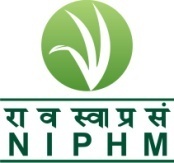 Telephone: 9140-24015374E-mail: niphm@nic .inTele-Fax:  9140-24015346Telephone: 9140-24015374E-mail: niphm@nic .inTele-Fax:  9140-24015346Rajendra NagarHyderabad – 500 030http://niphm.gov.inSl. NoName of the PositionNo. ofPostsTentativeDate of Interview1Senior Consultant (Entomology / Pathology)Plant Health Management Division0128-12-20162Senior Consultant (Soil Science/Agronomy)Plant Health Management Division0128-12-20163Senior Research Fellow Plant Health Management Division 0128-12-2016Sl. No.Name of the PositionName of the PositionqualificationsqualificationsMaximumAge limit1Senior Consultant(Entomology / Pathology)Senior Consultant(Entomology / Pathology)Plant Health Management Division – 1 PostEssential:Post Graduate degree in Entomology/Plant Pathology with 25 years experience in Central Government / State Government / Autonomous / PSU organizations in training / research / teaching and extension on aspects related to PHM. Plant Health Management Division – 1 PostEssential:Post Graduate degree in Entomology/Plant Pathology with 25 years experience in Central Government / State Government / Autonomous / PSU organizations in training / research / teaching and extension on aspects related to PHM. 65 years2Senior Consultant (Soil Science/Agronomy)Senior Consultant (Soil Science/Agronomy)Plant Health Management Division – 1 PostEssential: Post Graduate degree in any of the following subjects Agronomy / Soil Science/Soil Chemistry with 25 years experience in Central Government / State Government /Autonomous / PSU organizations in training / research / teaching and extension on aspects related to soil science / Soil chemistry / agronomy.Plant Health Management Division – 1 PostEssential: Post Graduate degree in any of the following subjects Agronomy / Soil Science/Soil Chemistry with 25 years experience in Central Government / State Government /Autonomous / PSU organizations in training / research / teaching and extension on aspects related to soil science / Soil chemistry / agronomy.65 yearsNote: Out of the total years of experience, minimum 5 years of experience shall be in the rank of Deputy Secretary or above i.e. Pay band – 3 Grade Pay Rs. 7600/- or above.Desirable: Experience in implementation of agriculture related programmes, handling of national and international projects, good documentation and communication skills, knowledge on computer willing to travel throughout the country.Job Responsibilities: As Senior Consultant, coordination of the project, visiting the field trials, training, preparation of the protocols and SOPs, data management, data analysis, interpretation, documentation, report preparation and other institute related activities assigned from time to time.Note: Out of the total years of experience, minimum 5 years of experience shall be in the rank of Deputy Secretary or above i.e. Pay band – 3 Grade Pay Rs. 7600/- or above.Desirable: Experience in implementation of agriculture related programmes, handling of national and international projects, good documentation and communication skills, knowledge on computer willing to travel throughout the country.Job Responsibilities: As Senior Consultant, coordination of the project, visiting the field trials, training, preparation of the protocols and SOPs, data management, data analysis, interpretation, documentation, report preparation and other institute related activities assigned from time to time.Note: Out of the total years of experience, minimum 5 years of experience shall be in the rank of Deputy Secretary or above i.e. Pay band – 3 Grade Pay Rs. 7600/- or above.Desirable: Experience in implementation of agriculture related programmes, handling of national and international projects, good documentation and communication skills, knowledge on computer willing to travel throughout the country.Job Responsibilities: As Senior Consultant, coordination of the project, visiting the field trials, training, preparation of the protocols and SOPs, data management, data analysis, interpretation, documentation, report preparation and other institute related activities assigned from time to time.Note: Out of the total years of experience, minimum 5 years of experience shall be in the rank of Deputy Secretary or above i.e. Pay band – 3 Grade Pay Rs. 7600/- or above.Desirable: Experience in implementation of agriculture related programmes, handling of national and international projects, good documentation and communication skills, knowledge on computer willing to travel throughout the country.Job Responsibilities: As Senior Consultant, coordination of the project, visiting the field trials, training, preparation of the protocols and SOPs, data management, data analysis, interpretation, documentation, report preparation and other institute related activities assigned from time to time.Note: Out of the total years of experience, minimum 5 years of experience shall be in the rank of Deputy Secretary or above i.e. Pay band – 3 Grade Pay Rs. 7600/- or above.Desirable: Experience in implementation of agriculture related programmes, handling of national and international projects, good documentation and communication skills, knowledge on computer willing to travel throughout the country.Job Responsibilities: As Senior Consultant, coordination of the project, visiting the field trials, training, preparation of the protocols and SOPs, data management, data analysis, interpretation, documentation, report preparation and other institute related activities assigned from time to time.Note: Out of the total years of experience, minimum 5 years of experience shall be in the rank of Deputy Secretary or above i.e. Pay band – 3 Grade Pay Rs. 7600/- or above.Desirable: Experience in implementation of agriculture related programmes, handling of national and international projects, good documentation and communication skills, knowledge on computer willing to travel throughout the country.Job Responsibilities: As Senior Consultant, coordination of the project, visiting the field trials, training, preparation of the protocols and SOPs, data management, data analysis, interpretation, documentation, report preparation and other institute related activities assigned from time to time.Sl. No.Name of the PositionqualificationsqualificationsMaximumAge limitMaximumAge limit3Senior Research Fellow Plant Health Management Division – 1 PostEssential:Post Graduate degree in Agronomy / Soil Science / Entomology / Plant Pathology / MicrobiologyDesirable: Experience in implementation of agriculture related activities, project handling, good documentation and communication skills, knowledge on computer.Plant Health Management Division – 1 PostEssential:Post Graduate degree in Agronomy / Soil Science / Entomology / Plant Pathology / MicrobiologyDesirable: Experience in implementation of agriculture related activities, project handling, good documentation and communication skills, knowledge on computer.35 for Men & 40 for Women35 for Men & 40 for WomenJob Responsibilities: As SRF, coordination of the project activities, visiting the field trials, data analysis, interpretation, documentation, report preparation and other institute related works assigned from time to time.Job Responsibilities: As SRF, coordination of the project activities, visiting the field trials, data analysis, interpretation, documentation, report preparation and other institute related works assigned from time to time.Job Responsibilities: As SRF, coordination of the project activities, visiting the field trials, data analysis, interpretation, documentation, report preparation and other institute related works assigned from time to time.Job Responsibilities: As SRF, coordination of the project activities, visiting the field trials, data analysis, interpretation, documentation, report preparation and other institute related works assigned from time to time.Job Responsibilities: As SRF, coordination of the project activities, visiting the field trials, data analysis, interpretation, documentation, report preparation and other institute related works assigned from time to time.Job Responsibilities: As SRF, coordination of the project activities, visiting the field trials, data analysis, interpretation, documentation, report preparation and other institute related works assigned from time to time.1Senior ConsultantsPay and Local Conveyance for Gr. IV is Rs. 40,000/-Other Allowance for Gr. IV is 4,000/-2Senior Research Fellow Rs. 16000/- per month + HRA as applicable for 1st and 2nd year.Rs. 18000/- per month + HRA as applicable for 3rd  yearQUALIFICATIONYEARUNIVERSITYCLASS & % OF MARKSREMARKS(Awards if any)Office/Instt./OrganisationPost heldFromToScale of pay andbasic pay thereinNature ofdutiesperformed